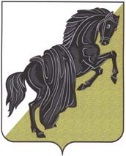 В соответствии со статьей 44 Федерального закона от 31 июля 2021 г. № 248-ФЗ «О государственном контроле (надзоре) и муниципальном контроле в Российской Федерации», постановлением Правительства Российской Федерации от 25 июня 2021 г. № 990 «Об утверждении Правил разработки и утверждения контрольными (надзорными) органами программы профилактики рисков причинения вреда (ущерба) охраняемым законом ценностям» и предусматривает комплекс мероприятий по профилактике рисков причинения вреда (ущерба) охраняемым законом ценностям при осуществлении муниципального контроля в сфере благоустройства на территории Булзинского сельского поселенияПОСТАНОВЛЯЮ:Утвердить программу профилактики рисков причинения вреда охраняемым законом ценностям в рамках муниципального контроля в сфере благоустройства на территории Булзинского сельского поселения (далее — Программа) на период 2023-2024 год (приложение).Разместить Программу на официальном сайте Булзинского сельского поселения в сети «Интернет».Контроль за исполнением настоящего постановления оставляю за собой.Глава Булзинского сельского поселения                                        А.Р.Титов   Утверждена постановление администрацииБулзинского сельского поселенияот ______________ №_______Программа профилактики рисков причинения вреда охраняемым законом ценностям в рамках муниципального контроля в сфере благоустройства на территорииБулзинского сельского поселения на период 2022 год.Раздел 1. Анализ и оценка состояния подконтрольной сферы.Муниципальный контроль в сфере благоустройства осуществляется за: - соблюдением	обязательных	требований	и	(или)	требований, установленных муниципальными правовыми актами в сфере благоустройства:1) требования к благоустройству, организации содержания и уборки закрепленной территории;2) требования по содержанию зданий, сооружений и земельных участков, на которых они расположены;3) требования к домовым знакам;4) требования к входным группам (узлам);5) требования к кровле;6) требования к содержанию земельных участков;7) требования к содержанию технических средств связи;8) требования к содержанию объектов (средств) наружного освещения;9) требования к содержанию малых архитектурных форм;10) требования к ограждению;11) требования к средствам наружной информации;12) требования к организации деятельности по сбору и вывозу отходов;13) требования к размещению нестационарных торговых объектов;14) требования к организации и проведению земляных, строительных и ремонтных работ.- соблюдением выполнения предписаний органов муниципального контроля.Подконтрольными субъектами являются органы государственной власти, органы местного самоуправления, юридические лица, индивидуальные предприниматели, граждане.Наиболее значимыми рисками для охраняемых законом ценностям являются не соблюдение обязательных требований, установленных муниципальными правовыми актами в сфере благоустройства Булзинского сельского поселения.Ожидаемыми тенденциями, которые могут оказать воздействие на состояние подконтрольной сферы в период реализации программы, является - увеличение доли законопослушных подконтрольных субъектов, уменьшение количества правонарушений.С учетом специфики контрольных функций вариантами решения проблемы является обеспечение квалифицированной профилактической работы должностных лиц органа муниципального контроля, а также обеспечение единообразия понимания предмета контроля подконтрольными субъектами.Раздел 2. Цели и задачи профилактической работы.Целями и задачами профилактической работы являются:профилактика и предупреждение правонарушений в сфере контроля за соблюдением норм и правил, связанных с благоустройством территории Булзинского сельского поселения подконтрольными субъектами;обеспечение соблюдения субъектами контроля обязательных требований и требований, установленных муниципальными правовыми актами;снижение количества правонарушений;обобщение правоприменительной практики деятельности;информирование субъектов контроля о видах правонарушений, в т.ч. типичных наиболее частых, рекомендаций по их недопущению и устранению.Раздел 3. Программные мероприятия.К программным мероприятиям относятся:По мере необходимости в течение года составление перечней нормативных правовых актов (их отдельных частей), содержащих обязательные требования, оценка соблюдения которых является предметом осуществления контроля администрацией Булзинского сельского поселения за соблюдением норм и правил, связанных с благоустройством территории Булзинского  сельского поселения;По мере необходимости в течение года размещение на официальном сайте Булзинского сельского поселения в сети «Интернет» перечней нормативных правовых актов или их отдельных частей, содержащих обязательные требования, оценка соблюдения которых является предметом осуществления контрольных функций администрации Булзинского сельского поселения, а также текстов, соответствующих нормативных правовых актов;По мере необходимости информирование юридических лиц, индивидуальных предпринимателей по вопросам соблюдения обязательных требований в сфере контроля за соблюдением норм и правил, связанных с благоустройством территории Булзинского сельского поселения посредством разработки и опубликования руководств по соблюдению обязательных требований, разъяснительной работы в средствах массовой информации, рассылки справочных и статистических материалов, публичных мероприятий;По мере необходимости в течение года в случае изменения обязательных требований подготовка и распространение комментариев о содержании новых нормативных правовых актов, устанавливающих обязательные требования, внесенных изменениях в действующие акты, сроках и порядке вступления их в действие;Обобщение практики (не реже одного раза в год) осуществления контроля за соблюдением норм и правил, связанных с благоустройством территории Булзинского сельского поселения, в том числе с указанием наиболее часто встречающихся случаев нарушений обязательных требований с рекомендациями в отношении мер, которые должны приниматься юридическими лицами, индивидуальными предпринимателями и размещение на официальном сайте Багарякского сельского поселения в сети «Интернет»;6.Если в ходе наблюдения за соблюдением обязательных требований (мониторинга безопасности), выявлены факты причинения вреда (ущерба) или возникновения угрозы причинения вреда (ущерба) охраняемым законом ценностям, сведения о нарушениях обязательных требований, о готовящихся нарушениях обязательных требований или признаках нарушений обязательных требований, орган муниципального контроля могут быть приняты следующие решения:1) решение о проведении внепланового контрольного мероприятия в соответствии со статьей 60 Федерального закона от 31.07.2020 г. № 248-ФЗ;2) решение об объявлении предостережения.Раздел 4. Ресурсное обеспечение программы.Ресурсное обеспечение программы не требуется.Раздел 5. Механизм реализации программы.Цели и задачи настоящей Программы могут быть достигнуты только при условии создания действенных механизмов ее реализации.Раздел 6. Оценка эффективности программы.При реализации программы наступлений социальных, экономических и иных последствий в силу сферы деятельности муниципального контроля не ожидаются.Основным адресатом профилактической деятельности являются юридическое лицо, индивидуальный предприниматель, поведение которых свидетельствует об их стремлении к соответствию предъявляемым к ним требованиям, даже если они допускают их нарушение. Целенаправленное содействие соблюдению обязательных требований в соответствующих сферах контроля будет способствовать росту числа законопослушных подконтрольных субъектов и, следовательно, приведет к снижению рисков причинения вреда охраняемым законом ценностям. Профилактические мероприятия должны осуществляться на постоянной основе исходя из наличия потребности в их проведении.Системой показателей эффективности программы является высокий уровень правовой грамотности в регулируемых сферах и, как следствие, снижение уровня правонарушений в сфере благоустройства.Замечания и предложения по данному проекту можно отправить на электронную почту (spbadm@rambler.ru) контрольного (надзорного) органа до 1 ноября 2022г.АДМИНИСТРАЦИЯ БУЛЗИНСКОГО СЕЛЬСКОГО ПОСЕЛЕНИЯКаслинского района Челябинской областиПОСТАНОВЛЕНИЕот №                                                                                                                            ПРОЕКТ                                                                                    с.БулзиОб утверждении программы профилактикирисков причинения вреда охраняемым закономценностям в рамках муниципального контроля в сфере благоустройства на территории Булзинского сельского поселения на период 2023-2024 год.Наименование программыПрограмма профилактики рисков причинения вреда охраняемым законом ценностям в рамках муниципального контроля в сфере благоустройства на территории Булзинского сельского поселения на период 2023-2024 год.Правовые основания разработки программФедеральный закон от 31.07.2020 №248-ФЗ «О государственном контроле (надзоре) и муниципальном контроле в Российской Федерации» (далее – Федеральный закон №248-ФЗ);Постановление Правительства РФ от 25.06.2021 № 990 «Об утверждении Правил разработки и утверждения контрольными (надзорными) органами программы профилактики рисков причинения вреда (ущерба) охраняемым законом ценностям».Разработчик программыАдминистрация Булзинского сельского поселенияЦели программыпредотвращение рисков причинения вреда охраняемым законом ценностям;предупреждение нарушений обязательных требований (снижение числа нарушений обязательных требований) в подконтрольной сфере общественных отношений;создание инфраструктуры профилактики рисков причинения вреда охраняемым законом ценностям;- профилактика и предупреждение правонарушений в сфере деятельности субъектами контроля;- увеличение доли законопослушных подконтрольных субъектов.Задачи программы- выявление причин, факторов и условий, способствующих причинению вреда охраняемым законом ценностям и нарушению обязательных требований, определение способов устранения или снижения рисков их возникновения;-устранение причин, факторов и условий, способствующих возможному причинению вреда охраняемым законом ценностям и нарушению обязательных требований;-	установление и оценка зависимости видов, форм и интенсивности профилактических мероприятий от особенностей конкретных подконтрольных субъектов (объектов) и присвоенного им уровня риска (класса опасности), проведение профилактических мероприятий с учетом данных факторов;-определение перечня видов и сбор статистических данных, необходимых для организации профилактической работы;- выявление причин, факторов и условий, способствующих причинению вреда охраняемым законом ценностям и нарушению обязательных требований, определение способов устранения или снижения рисков их возникновения;-устранение причин, факторов и условий, способствующих возможному причинению вреда охраняемым законом ценностям и нарушению обязательных требований;-	установление и оценка зависимости видов, форм и интенсивности профилактических мероприятий от особенностей конкретных подконтрольных субъектов (объектов) и присвоенного им уровня риска (класса опасности), проведение профилактических мероприятий с учетом данных факторов;-определение перечня видов и сбор статистических данных, необходимых для организации профилактической работы;- повышение квалификации кадрового состава органа муниципального контроля;- создание системы консультирования подконтрольных субъектов, в том числе с использованием	современныхинформационно-телекоммуникационных технологий;- обеспечение	соблюдения подконтрольными субъектами обязательных требований, установленных муниципальными правовыми актами Булзинского сельского поселения в сфере благоустройства;-информирование субъектов контроля о видах правонарушений, рекомендаций по их недопущению и устранению.Виды профилактических мероприятий1) Информирование осуществляется посредством размещения соответствующих сведений на официальном сайте органа муниципального контроля в сети «Интернет», в средствах массовой информации, через личные кабинеты контролируемых лиц в государственных информационных системах  и в иных формах в порядке, установленном статьей 46 Федерального закона от 31.07.2020 г. № 248-ФЗ.2) Консультирование может осуществляться должностным лицом контрольного органа по телефону, посредством видео-конференц-связи, на личном приеме либо в ходе проведения профилактического мероприятия, контрольного мероприятия в устной форме. Номера контактных телефонов для консультирования, адреса для направления запросов в письменной форме, график и место проведения личного приема в целях консультирования размещаются на официальном сайте органа муниципального контроля в сети «Интернет»;3) обобщение правоприменительной практики;4) При наличии у органа муниципального контроля сведений о готовящихся нарушениях обязательных требований или признаках нарушений обязательных требований и (или) в случае отсутствия подтвержденных данных о том, что нарушение обязательных требований причинило вред (ущерб) охраняемым законом ценностям либо создало угрозу причинения вреда (ущерба) охраняемым законом ценностям, орган муниципального контроля объявляет контролируемому лицу предостережение о недопустимости нарушения обязательных требований и предлагает принять меры по обеспечению соблюдения обязательных требований. Объявление предостережения осуществляется посредством направления контролируемому лицу предостережения на бумажном носителе или в виде электронного документа, подписанного усиленной квалифицированной электронной подписью, любым доступным способом, позволяющим отследить получение предостережения контролируемым лицом.5) Профилактический визит проводится в форме профилактической беседы по месту осуществления деятельности контролируемого лица либо путем использования видео-конференц-связи. В ходе профилактического  визита контролируемое лицо информируется об обязательных требованиях, предъявляемых к его деятельности либо к принадлежащим ему объектам контроля. О проведении обязательного профилактического визита контролируемое лицо должно быть уведомлено не позднее, чем за пять рабочих дней до даты его проведения. Профилактический визит осуществляется в течение одного рабочего дня и не может превышать 4 часов.Сроки и этапы реализации программына период 2023-2024  годИсточники финансированияФинансовое обеспечение мероприятий программы не требуетсяОжидаемые конечные результаты реализации программы- снижение рисков причинения вреда охраняемым законом ценностям;- увеличение доли законопослушных подконтрольных субъектов - развитие системы профилактических мероприятий органа муниципального контроля;- внедрение различных способов профилактики;- разработка и внедрение технологий профилактической работы внутри органа муниципального контроля;- разработка образцов эффективного, законопослушного поведения подконтрольных субъектов;- обеспечение квалифицированной профилактической работы должностных лиц органа муниципального контроля;-	повышение прозрачности деятельности органа муниципального контроля;-	уменьшение административной нагрузки на подконтрольные субъекты;-	повышение уровня правовой грамотности подконтрольных субъектов;обеспечение единообразия понимания предмета контроля подконтрольными субъектами;мотивация подконтрольных субъектов к добросовестному поседению;- снижение уровня правонарушений в сфере благоустройства.Структура программыединая